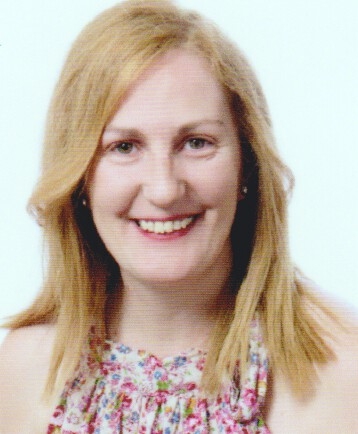 Experiencia profesional2018-2021 Trabaje empresa MARCO ALDANYPuesto a desempeñar: Recepcionista, cajeraFunciones del puesto: Recepcionista, atención al cliente, gestionar pedidos2015-2016  Trabaje empresa PULLSERVI INTERNACIONAL cedida a la empresa 	     AISA (ASISTENCIA INFORMATICA S.A).Puesto a Desempeñar: RecepcionistaFunciones del puesto: Recepcionista, Atención al Cliente, ActualizaciónBase de datos.2015  Practicas en la empresa RODREPA NEGOCIOS E INVERSIONES S.LPuesto a Desempeñar: Recepcionista, Atención al Cliente, Facturas deGastos  e Ingresos, Bancos.2011-2014  Empresa Europea de Distribución para instalaciones DANISA SL.Puesto a Desempeñar: Auxiliar administrativo.Funciones del puesto: Recepcionista, Gestión de Facturación, GestiónDe documentos, Tesorería, Tramites a Bancos y AdministracionesPublicas, tratamiento de texto y hojas de cálculo.2004-2009   SPEJOS PELUQUEROSPuesto a Desempeñar: Recepcionista, esteticistaFunciones del puesto: Recepcionista, esteticista, atención al cliente.1998-2001  BELLEZA ZAMBRAPuesto a Desempeñar: Recepcionista, atención al clienteFunciones del Puesto: Recepcionista, atención al cliente, esteticista1992  Asesoría Laboral: JUAN CARLOS GARCIA ALBARRÁNPuesto a Desempeñar: Auxiliar Administrativo.Funciones del puesto: Trabajos mecanográficos y por Ordenador,Coger el teléfono, Gestionar Documentos, Nóminas, atención alCliente.1991-1992 Prácticas en la empresa VEMAIR SL.Puesto a Desempeñar: Auxiliar administrativo, RecepcionistaFunciones del puesto: Recepcionista, elaboración de “Mealing”Formación Académica:2015  AGDN108 Certificado de Profesionalidad “Financiación de Empresas”RD 654/011. (550 horas) de nivel III  Consta de los siguientes módulos:Análisis contable y presupuesto, productos y servicios y Activos Financieros, Gestión de Tesorería, Ofimática.1991-1994 Secretariado Informatizado en el Centro de Estudios Aragón1989 Graduado Escolar en el Colegio Público Santa Marta de Babio Otra Formación: 2017 Curso de base de datos comunidad de Madrid (150 horas) (IFCT024PO) 2017 Curso de “Salario Y Contratación “(100 horas) Adams2016 Módulo de formación de Certificado de Profesionalidad  “Asistencia Documental  y de Gestión de Despachos y Oficinas” (ADGD0308) de nivel III de  Formación profesional (90 horas).2010 Curso de Access 2003, Power Point 2003 e internet, Word Academia Colón1997 Curso de Dirección General de la Mujer “ofimática Básica Entorno Windows”95. (200 horas)1996 Curso de la Comunidad de Madrid “tratamiento de Nominas” (30 horas)1994-1995 Curso Inem  “Plan General de Cuentas” (300 Horas)Datos ComplementariosIngles (A2)Informática Access, Word, Excel, Contaplus, Facturaplus, Nominaplus (medio)Nombre y apellidosMaría Sonia Orejudo LlorenteFecha de Nacimiento04/03/1974NacionalidadEspañolaDirecciónAvenida de la Onu,Nº38-1DC. P. 28936 Móstoles (Madrid)Teléfono / Móvil916 468 846/ 658272225E-mail1999sonia@hotmail.esOtros datosDispongo de carnet de conducir B